Group Discussion: things to remember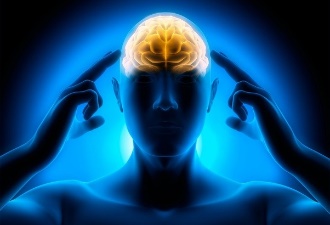 Focus and concentrate – don’t interrupt! Use your verbal skills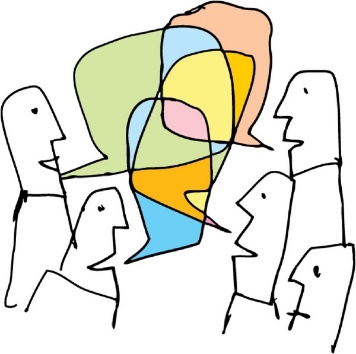 Use your non-verbal skills Respond to others	If you agree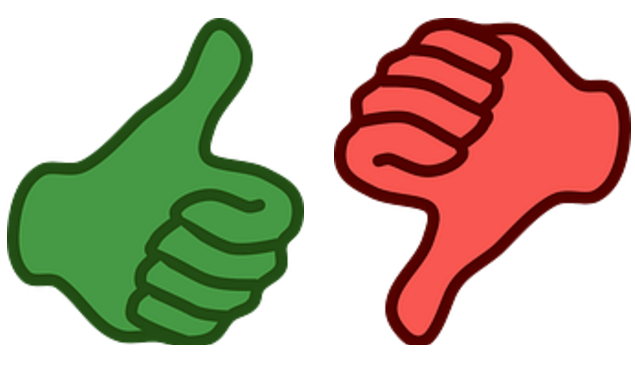 If you disagreeIf you want them to say somethingUse suitable language and express yourself clearlyKnow your role 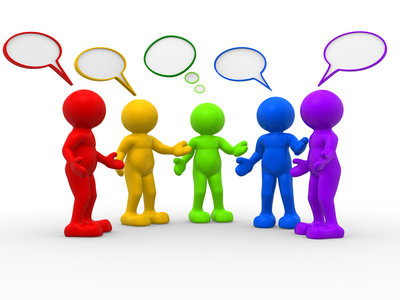 